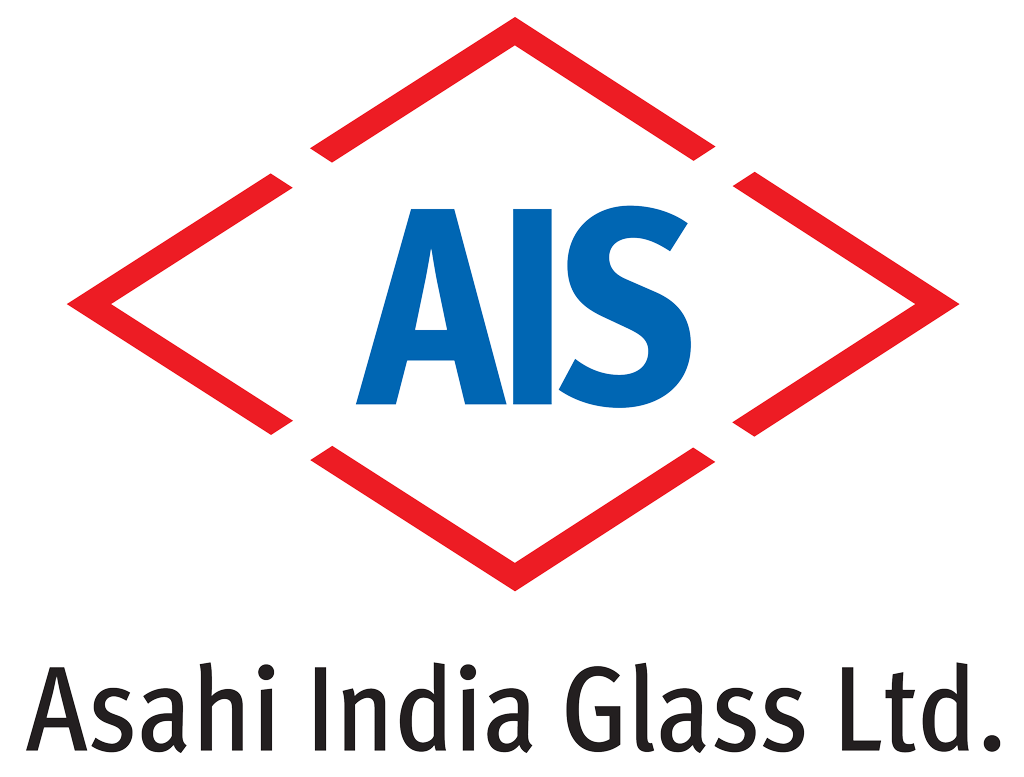 Asahi India Glass Ltd launches a new mobile application – AIS Glass Simulator – the right glazing solution at your fingertips.AIS Glass Simulator lets you choose an ideal energy efficient glass solution for your architecture.Mumbai, 29th Aug, 2018 : As sustainability becomes the key in our lives, architects, developers &  consultants are opting to design and build green buildings. Glass plays an important role in improving energy efficiency. To serve this purpose, AIS has created an innovative app, AIS Glass Simulator, which will work as an ideal tool to analyse and identify the right glass solution.AIS Glass Simulator helps in the creation of energy efficient spaces by scrutinizing various parameters to suggest the best energy efficient glass solution. This app analyses factors such as the location of the building, the geography of the location, the building shape and size, its orientation, wind-load, etc. to come up with the best glazing solutions for energy saving. Thus, AIS Glass Simulator works as your personal glass consultant, all from the palm of your hand, and allows you to save time, effort, and money, while simultaneously being assured of the best glass solutions for your living or working space.Apart from having features like Energy Simulator, this app will also have a section on Project Showcase, which will enable users to see all the eminent projects that have employed AIS glass, as well a section that showcases AIS product catalogue.With AIS Glass Simulator app, a sustainable and energy-efficient solution is at your fingertips - download the app now on your smartphones.This app is available on both Android and IOS app stores.About Asahi India Glass Limited (AIS): Asahi India Glass Ltd (AIS) is India’s leading integrated glass solutions company and a dominant player, both in automotive and value added architectural glass segment with an established track record over the past three decades. Established in 1986, AIS’s footprint today spans the entire spectrum of the automotive glass value chains.Company Website: www.aisglass.com  